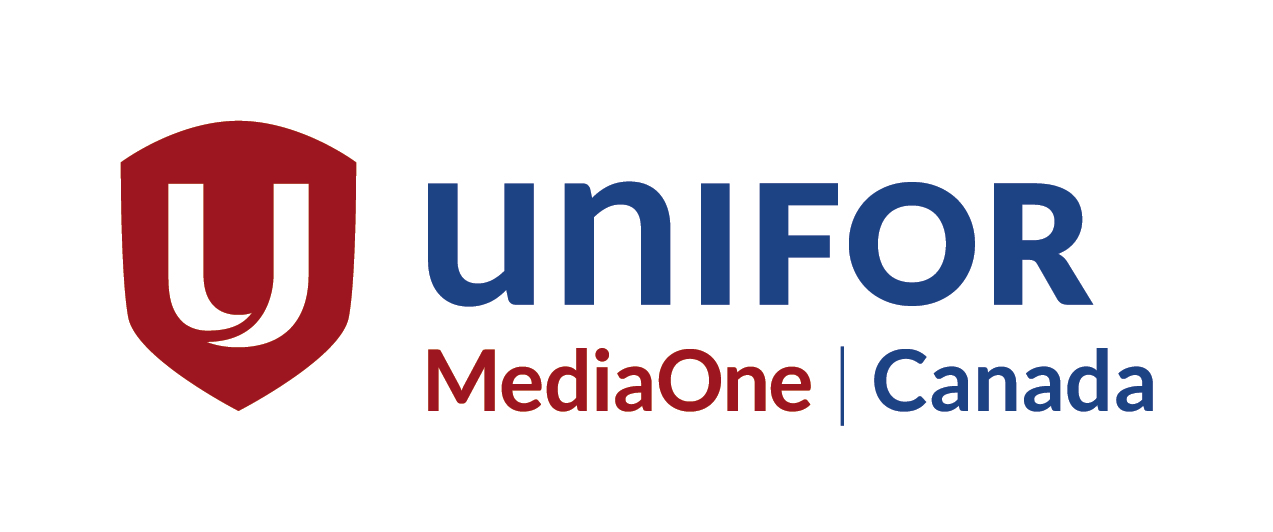 M1 OFFICER NOMINATING PETITIONDate____________________I , the undersigned, do hereby nominate: (please print)Name: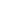 Unit:   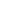 for the Unifor Media One Local executive position of: 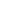  	MEDIA ONE VICE-PRESIDENT 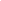 MEDIA ONE SECRETARY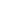 MEDIA ONE MASTER STEWARD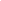 MEDIA ONE TREASURER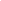 MEDIA FINANCE OFFICER (X3)Nominator:Name: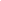 Unit:   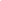 Email:   _____________________________Phone: ______________________________Please submit this completed form to Liem Vu and Sophia Nelson at the following email addresses liem.d.vu@gmail.com, & sophia.cnelson@gmail.com,